О внесении изменений в приказ Министерства государственного имущества Республики Марий Эл от 11 апреля 2013 г. № 05-нпВ целях изменения типовой формы, используемой при обработке персональных данных,  п р и к а з ы в а ю:приложение № 4 к приказу Министерства государственного имущества Республики Марий Эл от 11 апреля 2013 г. № 05-нп
«Об утверждении типовых форм, используемых при обработке персональных данных в Министерстве государственного имущества Республики Марий Эл» (портал «Марий Эл официальная» (portal.mari.ru/pravo), 6 мая 2013 г., № 130411_07, 4 февраля 2016 г.,
№ 160126_03, 29 декабря 2020 г., № 201208_50, 29 января 2021 г.,
№ 201230_54) изложить в новой редакции (прилагается).Временно исполняющийобязанности министра	А.В. Плотников«Приложение № 4к приказу Министерствагосударственного имуществаРеспублики Марий Элот 11 апреля 2013 года №05-нп(в редакции приказа Министерствагосударственного имуществаРеспублики Марий Элот __________2021 года № ____ )ТИПОВАЯ ФОРМАсогласия на обработку персональных данных государственных гражданских служащих Республики Марий Эл 
в Министерстве государственного имущества Республики Марий Эл Я, ___________________________________________________________,(фамилия, имя, отчество)паспорт гражданина Российской Федерации серия ______ № __________, 
выдан _______________ г. _______________________________________________________________________________________________________________,зарегистрированный (ая) по адресу: _______________________________________________________________________________________________________ настоящим даю согласие на обработку в Министерстве государственного имущества Республики Марий Эл моих персональных данных (включая получение от меня и/или от любых третьих лиц, с учетом требований действующего законодательства Российской Федерации и Республики Марий Эл), и подтверждаю, что, давая такое согласие, я действую своей волей
и в своих интересах. Согласие дается уполномоченным должностным лицам Министерства государственного имущества Республики Марий Эл на обработку (любое действие (операцию) или совокупность действий (операций), совершаемых
с использованием средств автоматизации или без использования таких средств с персональными данными, включая сбор, запись, систематизацию, накопление, хранение, уточнение (обновление, изменение), извлечение, использование, передачу (распространение, предоставление, доступ), обезличивание, блокирование, удаление, уничтожение) следующих персональных данных, к которым относятся:фамилия, имя, отчество, дата и место рождения, гражданство;прежнее фамилия, имя, отчество, дата, место и причина изменения 
(в случае изменения);владение иностранными языками и языками народов Российской Федерации;образование (когда и какие образовательные учреждения закончила, номера дипломов, направление подготовки или специальность по диплому, квалификация по диплому);выполняемая работа с начала трудовой деятельности (включая военную службу, работу по совместительству);классный чин федеральной государственной гражданской службы
и (или) гражданской службы субъекта Российской Федерации и (или) муниципальной службы, дипломатический ранг, воинское и (или) специальное звание, классный чин правоохранительной службы (кем и когда присвоены);сведения воинского учета (для военнообязанных и лиц, подлежащих призыву на военную службу);государственные награды, иные награды и знаки отличия 
(кем награжден и когда);степень родства, фамилии, имена, отчества, даты рождения близких родственников (отца, матери, братьев, сестер и детей), а также мужа (жены);места рождения, места работы и домашние адреса близких родственников (отца, матери, братьев, сестер и детей), а также мужа (жены);фамилии, имена, отчества, места рождения, места работы и домашние адреса бывших мужей (жен);пребывание за границей (когда, где, с какой целью);близкие родственники (отец, мать, братья, сестры, дети), а также муж (жена), в том числе бывшие, постоянно проживающие за границей и (или) оформляющие документы для выезда на постоянное место жительства
в другое государство (фамилия, имя, отчество, с какого времени проживают
за границей);адрес регистрации по месту жительства и адрес фактического проживания;дата регистрации по месту жительства;паспорт (серия, номер, кем и когда выдан);паспорт, удостоверяющий личность гражданина Российской Федерации за пределами Российской Федерации (серия, номер, кем и когда выдан);номер телефона;идентификационный номер налогоплательщика;реквизиты документа, подтверждающего регистрацию в системе индивидуального (персонифицированного) учета, в том числе в форме электронного документа;наличие (отсутствие) судимости;допуск к государственной тайне, оформленный за период работы, службы, учебы (форма, номер и дата);наличие (отсутствие) заболевания, препятствующего поступлению
на государственную гражданскую службу Российской Федерации или ее прохождению, подтвержденного заключением медицинского учреждения;наличие (отсутствие) медицинских противопоказаний для работы
с использованием сведений, составляющих государственную тайну, подтвержденного заключением медицинского учреждения;сведения о доходах, расходах, имуществе и обязательствах имущественного характера, а также о доходах, расходах, имуществе
и обязательствах имущественного характера супругов и несовершеннолетних детей;фотография;иные сведения обо мне, которые необходимы для корректного документального оформления правоотношений между мною
и Министерством государственного имущества Республики Марий Эл.Вышеуказанные персональные данные предоставляю для обработки
в целях обеспечения соблюдения в отношении меня законодательства Российской Федерации и Республики Марий Эл в сфере отношений, связанных с поступлением на государственную службу Республики Марий Эл, ее прохождением и прекращением, для реализации полномочий, возложенных на Министерство государственного имущества Республики Марий Эл действующим законодательством.Я ознакомлен (а), что:Согласие на обработку персональных данных действует с даты подписания настоящего согласия в течение всего срока государственной гражданской службы Республики Марий Эл в Министерстве государственного имущества Республики Марий Эл.Согласие на обработку персональных данных может быть отозвано 
на основании письменного заявления в произвольной форме;В случае отзыва согласия на обработку персональных данных Министерство государственного имущества Республики Марий Эл вправе продолжить обработку персональных данных без согласия при наличии оснований, указанных в пунктах 2-11 части 1 статьи 6, части 2 статьи 10
и части 2 статьи 11 Федерального закона от 27 июля 2006 года № 152-ФЗ
«О персональных данных»;После увольнения с государственной гражданской службы Республики Марий Эл  (расторжения служебного контракта) персональные данные хранятся в Министерстве государственного имущества Республики Марий Эл в течение срока хранения документов, предусмотренных действующим законодательством Российской Федерации и Республики Марий Эл.Персональные данные, предоставляемые в отношении третьих лиц, будут обрабатываться только в целях осуществления и выполнения возложенных законодательством Российской Федерации и Республики
Марий Эл на Министерство государственного имущества Республики
Марий Эл функций, полномочий и обязанностей._____________________			_________________________________(подпись)								(расшифровка )«___»______________20___года».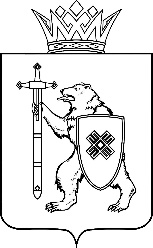 МАРИЙ ЭЛ РЕСПУБЛИКЫНКУГЫЖАНЫШ ПОГОМИНИСТЕРСТВЫЖЕШ У Д Ы КМАРИЙ ЭЛ РЕСПУБЛИКЫНКУГЫЖАНЫШ ПОГОМИНИСТЕРСТВЫЖЕШ У Д Ы КМИНИСТЕРСТВО 
ГОСУДАРСТВЕННОГО ИМУЩЕСТВА
РЕСПУБЛИКИ МАРИЙ ЭЛП Р И К А ЗМИНИСТЕРСТВО 
ГОСУДАРСТВЕННОГО ИМУЩЕСТВА
РЕСПУБЛИКИ МАРИЙ ЭЛП Р И К А ЗМИНИСТЕРСТВО 
ГОСУДАРСТВЕННОГО ИМУЩЕСТВА
РЕСПУБЛИКИ МАРИЙ ЭЛП Р И К А ЗМИНИСТЕРСТВО 
ГОСУДАРСТВЕННОГО ИМУЩЕСТВА
РЕСПУБЛИКИ МАРИЙ ЭЛП Р И К А ЗМИНИСТЕРСТВО 
ГОСУДАРСТВЕННОГО ИМУЩЕСТВА
РЕСПУБЛИКИ МАРИЙ ЭЛП Р И К А Зот20212021г.№